THREE FORKS PUBLIC SCHOOLSSchool District No. J-24 . 212 East Neal . Three Forks, MT 59752 Robert DoBell, Ed.D. Superintendent 285-6830						                Justin Helvik, High School Principal 285-3503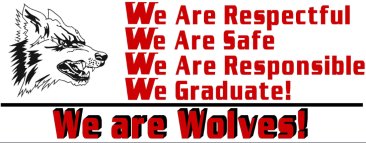 Steve Fanning, Elementary Principal 285-6830						                 Gayla Sieler, High School Secretary 285-3224 Randi Strickland, District  Clerk 285-6830						                        Paula McDonald, Middle School Secretary 285-3224	Laurie Mack, Elementary Secretary 285-6830						                                        Dale Kober, Board Chairperson 285-3224Elementary Fax 285-3216									                             High School Fax 285-3503Dear Applicant,The Three Forks School strives to recruit the highest quality employees that can become a part of our educational team.  In an effort to assist each potential candidate, the following criteria have been provided to ensure a completed application.District Application – Please be sure to have the application notarized as required on the signature pageCover LetterResumeThe successful candidate will be required to have a TB Test and a fingerprint background check.  Please understand that the Three Forks School, like all districts across the nation, has a very high standard for the outcome of the background check, anything above minor traffic violations will be questioned.  Lastly, Montana State Law dictates that only the Board of Trustees can hire employees, therefore all employment offers will not be official until the next meeting of the Board of Trustees. Sincerely, Robert DoBell, Ed.D.Superintendent THREE FORKS PUBLIC SCHOOL CLASSIFIED APPLICATIONThree Forks School District 212 East Neal Three Forks, MT 59752406-285-3224- Phone406-285-3216 – FaxDATE:					Mr., Ms.													            Last				First				Middle InitialPresent Address:														    Street 				City				State ZipPermanentAddress:														    Street				City				State ZipTelephone:	(Home)				(Work)					Social Security Number:							PLEASE INDICATE AREAS IN WHICH YOU SEEK EMPLOYMENT              Clerical  	Custodial		  	Food Service       	Instructional /Paraprofessional   	Maintenance/Grounds	Bus Driver   	Coach 	Secretary_______Business Manager/ClerkPERSONAL REFERENCES (OTHER THAN RELATIVES AND FORMER EMPLOYERS):    	   Name					Address			City, State, Zip	    		TelephoneCOMPLETED EDUCATIONWORK EXPERIENCECURRENT EMLPOYERFORMER EMPLOYERS(Begin with Most Recent.  Attach Additional Sheets if Necessary.)ARE YOU A VETERAN?				YES			NODates of Service													DO YOU HAVE A DRIVER’S LICENSE?				YES				NODO YOU HAVE A “Commercial” CDL LICENSE? 		YES				NODO YOU DESIRE FULLTIME WORK?		 		YES				NOWILL YOU ACCEPT NIGHT WORK?				YES				NOARE YOU INTERESTED IN SUBSTITUTING? 			YES				NODO YOU WISH SEASONAL OR PERMANENT EMPLOYMENT?						WHEN ARE YOU AVAILABLE FOR WORK?							SPECIAL QUALIFICATION:What special work experience, training or other qualifications do you have that will make you successful in the job you are seeking?Three Forks Schools is an equal opportunity employer that encourages applications from all persons regardless of race, religion, sex age, national origin or disability.PERSONAL DATAHave you been convicted or adjudicated of any crime in any jurisdiction besides minor traffic offenses?  ___________   If yes, please explain on a separate sheet of paper.Authorization to Release InformationI, _________________________, am seeking employment with the Three Forks School District.  I acknowledge that a complete investigation into my background is necessary to protect the safety and welfare of the children in the Three Forks School district.  I hereby expressly and voluntarily give Three Forks School District the right to make a thorough investigation of my past employment, education and activities.  I specifically authorize the release of any and all information of a confidential or privileged nature, including confidential criminal justice information as defined in Section 44-5-103 (3), MCA, to the Administration of the Three Forks School District and its agents.  I understand the Three Forks School district reserves the right to use any lawful method of investigation that, in its sole discretion, it deems reasonable and necessary.	I hereby release the Three Forks School District and any organization, company, institution or person furnishing information to the District and its agents as expressly authorized above, from any liability for damage which may result from any dissemination of the information requested, subject to the provisions of Title 44, Chapter 5, Part 3, MCA.	This document is effective until revoked in writing by me.  Signature _____________________________________    Date_____________________PRINT FULL NAME: _____________________________________________________PRINT FULL ADDRESS:  _________________________________________________				(City)                            (State)                                      (Zip)BIRTH DATE: _________________	  SOCIAL SECURITY NUMBER: _____________STATE OF _________________COUNTY OF _________________	On this _______ day of ______________, 20 ____, before me, a notary public of the State of ____________, personally appeared _______________________, known to me to be the person named in the foregoing release, and acknowledged to me that ___________Executed the same as ___________________ free act and deed, for the uses and purposes therein mentioned.	IN WITNESS WHEREOF, I have hereunto set my hand and affixed my notarial seal the day and year in this certificate first above written.				_________________________________				Signature				Notary Public, State of ______________				County of _________________________				My Commission Expires _____________		HIGH SCHOOL:				  Location:Diploma:Diploma:Diploma:COLLEGE:Location:Degree:Date Graduated:Major:Minor:Major:Minor:Trade, Business,School:Location:Degree/Diploma:Date Graduated:Degree/Diploma:Date Graduated:Course of Study:Name:Supervisor:From:  (Mo/Yr)    To:  (Mo/Yr)Address:Duties:Duties:City, State, Zip:Name:Supervisor:From:  (Mo/Yr)    To:  (Mo/Yr)Address:Duties:Duties:City, State, Zip:Name:Supervisor:From:  (Mo/Yr)    To:  (Mo/Yr)Address:Duties:Duties:City, State, Zip:Name:Supervisor:From:  (Mo/Yr)    To:  (Mo/Yr)Address:Duties:Duties:City, State, Zip: